Открытый урок «Мода, культура и тыШкольная форма»Урок проводила учитель изобразительного искусства Сычева Валентина ГеоргиевнаУчитель. Все мы знаем, что такое мода.Во все времена мода удивляла, вызывала недоумение, поражала воображение и озадачивала с первого дня своего появления на свет. Правда этот день с точностью неустановлен историками, хотя многие специалисты рождение моды относят к 14 веку.Слово «мода» ведет свое происхождение от латинского «модис», которое переводится как «мера, способ, правило».Для чего создается одежда?(Ответы учащихся)Принято считать, что одежда создается в основном ради двух целей: прикрывать человека, защищать от зноя и ветра – цель прагматическая и украшать человека – цель эстетическая.И в наше время отчетливо прослеживается общая тенденция: одежда должна быть практичной и красивой одновременно.А самое главное: мы должны знать назначение той или иной вещи и уметь использовать её именно в той ситуации, для которой она создавалась! Вряд ли кому придет в голову ходить по улице в купальном костюме, ночной сорочке или домашнем халате. Но у нас уже стало традицией приходить в школу в спортивном костюме, который можно носить дома или на стадионе, ведь именно для этого он и предназначен.Итак сегодня мы поговорим о школьной форме.Прежде чем рассуждать  о том, нужна или нет школьная форма, необходимо определиться с этим понятием.Можно выделить три подхода к школьной форме:Школьная форма – это унифицированная одежда (строго регламентированный цвет, фасон, форма пуговиц и т. д.)Школьная форма – одежда, выполненная в определенном стиле, определенной цветовой гамме. При этом за детьми и их родителями остается свобода выбора фасона и отделки.Школьная форма – одежда, выполненная в определенном стиле и цветовой гамме индивидуально для каждого класса. Учитель. Как вы считаете, какое из понятий отражает принадлежность учеников к определенному учебному заведению? Какое позволяет творчески подойти к дизайну школьной формы и подчеркивает индивидуальность класса? Какое понятие более всего отражает особенности подросткового возраста в ношении именно такой формы оправдано в данной возрастной категории?Учитель. Как вы считаете, что главное в одежде?*гармония цвета.*мода данной эпохи.*сочетание элементов и отделка одежды.Имеет ли цвет какое – то значение?Белый цвет – символ духовного света, веры, истины.Синий – цвет неба, воздуха, чести, преданности.Голубой – символ доблести, знатности. Название «голубой», считают многие языковеды, происходит от названия голубя.Черный цвет – символ постоянства, преданности, покоя. Черный цвет служит образ, вкуса и изящества. Черный цвет одежды носят деловые люди в сочетании с белым.Зеленый цвет – цвет жизни, символ любви, юности, счастья.Серый цвет – символ печали, смирения, уныния. На Руси серый цвет означает «невзрачный».Мода данной эпохи. Сегодня выпускники приходят на Последний звонок в форме, которую носили их родители. Красиво?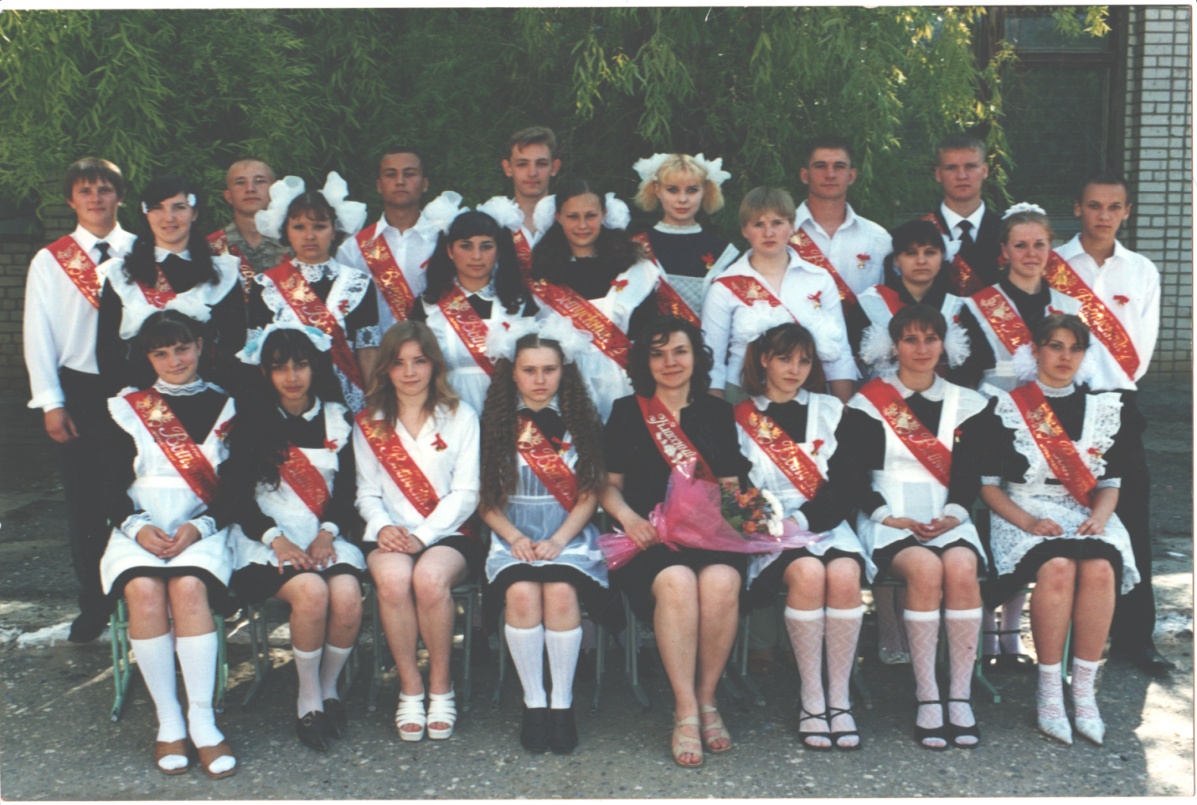 Сочетание элементов и отделка одеждыСуществует социально – психологический аспект введения школьной формы:1.Форма дисциплинирует, делает ребенка более внимательным, собранным, создает деловой настрой, повышает работоспособность.2. В форме неудобно бегать, прыгать на перемене, так же как и спортсмену, неудобно в строгом деловом костюме работать на спортивных снарядах. Тем самым одежда определяет тип поведения.3. Зрение детей очень хрупкое. Зрительное напряжение усиливается из – за многообразия ярких цветов, что  также влияет на зрение и утомляемость ребенка.Ведущий стиль нашего времени – классический, что значит совершенный, законченный, устоявшийся. 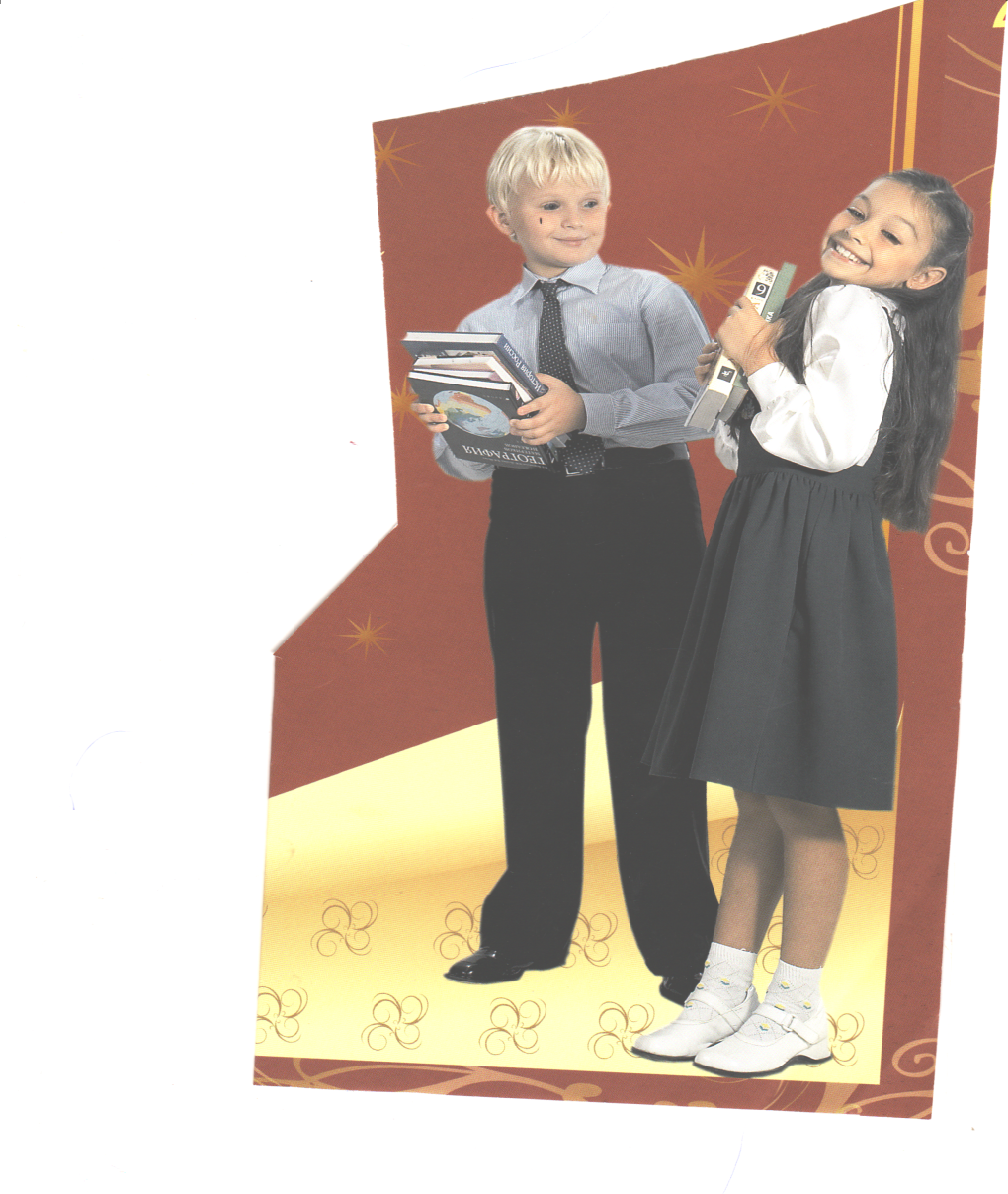 И сегодня я предлагаю выполнить вам эскизы и варианты школьной формы.Представленные варианты должны отличаться оригинальностью, простотой кроя, лаконичностью отделки. Форма, силуэт, и детали должны основываться на современных тенденциях моды. Стиль одежды – классический.По окончании работы объясняют выполненную работу, проводят оценку.Выставка работ.